دریافت گواهیآدرس سامانه:  http://research.kums.ac.ir/ ( اگر عضو نیستید در این مرحله میتوانید ثبت نام کنید)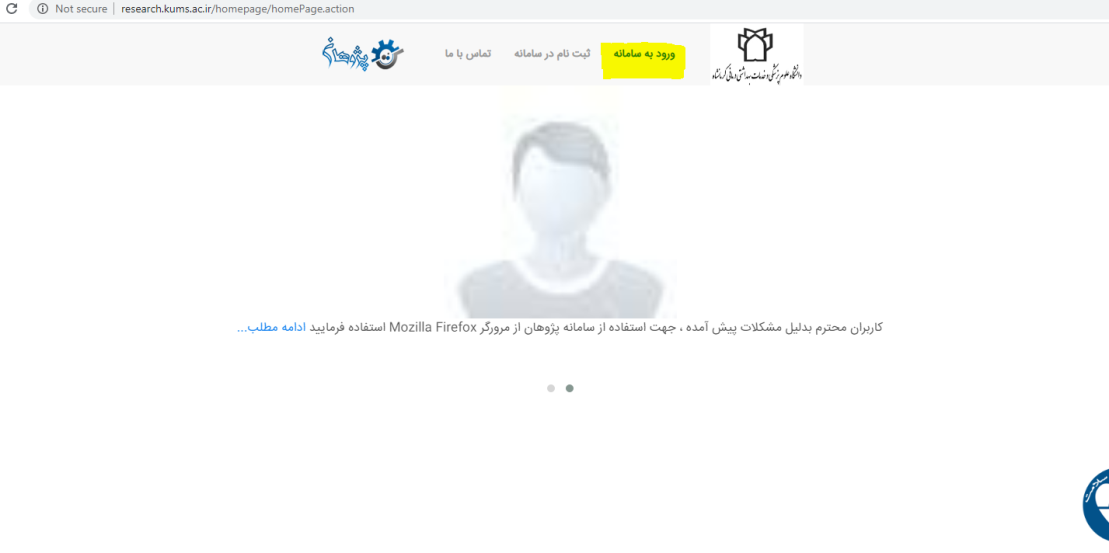 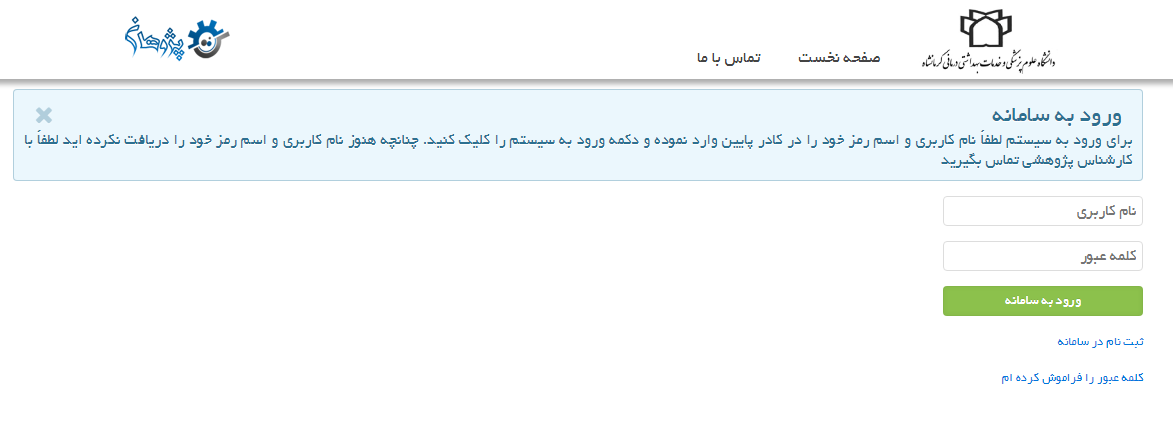 پس از ورود به سامانه از بخش دوره ها و کارگاه ها، کارگاه های قبلی ثبت نام شده را انتخاب نمایید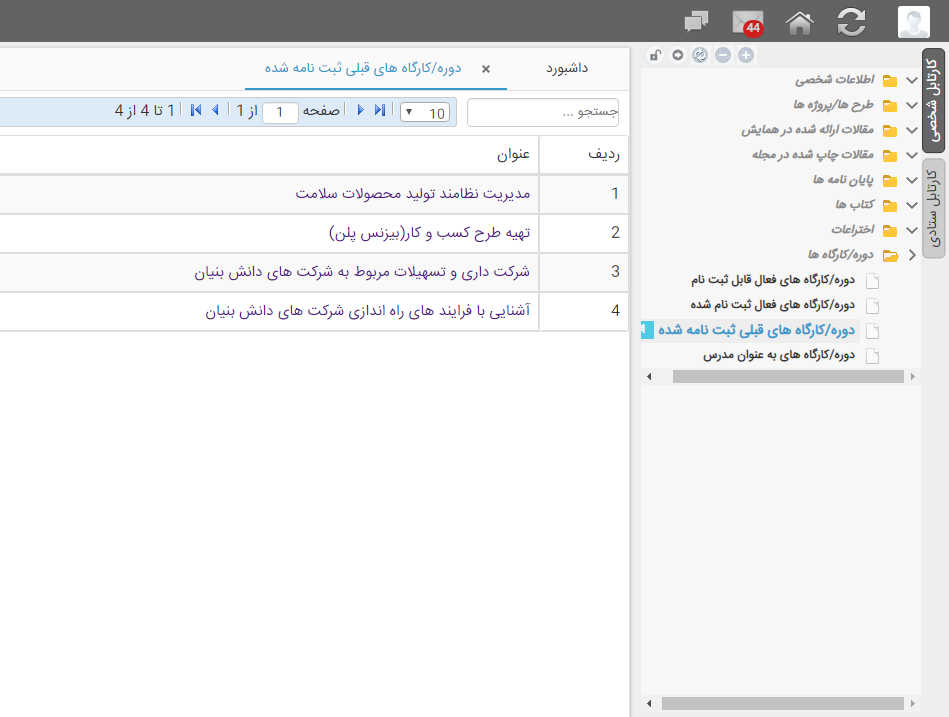 با کلیک روی هر کارگاه میتوانید به گواهی کارگاه (به عنوان شرکت کننده یا مدرس) دسترسی داشته باشید.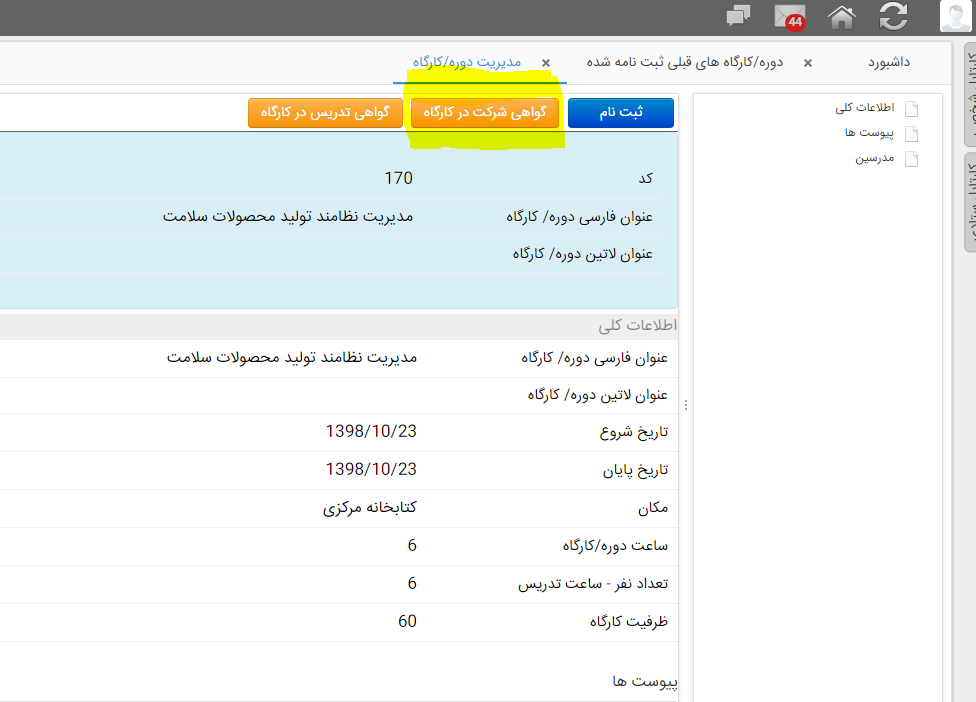 